MANGUNE, MILENCE GOPEZ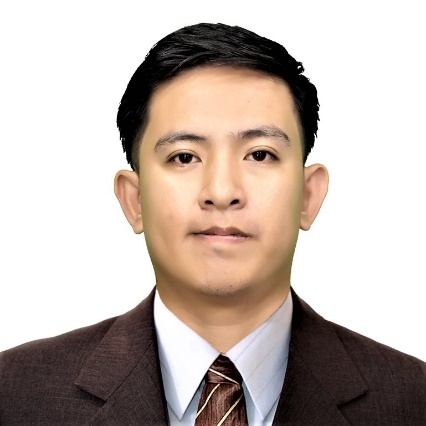 CURRENT ADDRESS: Sitio #10 Sto. Niño Triangulo, City of San Fernando, PampangaCONTACT NUMBER: 0918-4828-986E-MAIL ADDRESS: milencemangune00@gmail.comOBJECTIVE:To render service to the company with a sense of responsibilities.	To gain more knowledge and experience and to improve my skills.To earn money so that I can save to provide remaining two semesters for my Bachelor’s Degree for my future.PERSONAL INFORMATIONAge:			28 yrs. oldBirth Date:		October 29, 1990Gender:		MaleHeight:			168cm.Weight:			72 Kg.Civil Status:		SingleReligion:		Roman CatholicCitizenship:		FilipinoFather:			Orlando B. Mangune Sr.Mother:		Rowena G. ManguneEDUCATIONAL ATTAINMENTTERTIARY:		Don Honorio Ventura Technological State University (Main Campus)			Bacolor, Pampanga			Bachelor of Science in Architecture (4th year Standing Under Graduate) 2018SECONDARY:		Pampanga High School			High School Blvd. San Fernando, Pampanga (2003 - 2007)PRIMARY:		Sto. Niño Elementary School			Mercury Street San Fernando Subdivision, City of San Fernando, Pampanga			(1997 - 2003)WORKING EXPERIENCEPROVINCIAL ASSESSOR’S OFFICECapitol Blvd. Compound Brngy. Sto. Niño, City of San Fernando, PampangaAdministrative Aide I(August 1, 2019 to December 30, 2019)HANDYMAN DO IT CENTERRobinsons Starmills, City of San Fernando PampangaMatimco: (Wood Specialist)(February 2011 to August 2011)BLUE MAGICSM City PampangaSales Staff (seasonal)(November 22,2010 to January 4, 2011)THE FRENCH BAKERSM City PampangaPosition: (Baker/Mixer)(June 24, 2010 to November 14, 2010)UNIVERSAL ROBINA CORPORATION (URC GD9)Del Rosario, City of San Fernando PampangaPosition: Machine Operator(July 22, 2008 to December 15, 2008)JOLLIBEE FOODS CORPORATIONDolores Junction, City of San Fernando PampangaPosition: Service Crew(October 4, 2009 to March 14, 2010)HIGHLIGHTS OF QUALIFICATIONSComputer Literate (Auto Cad, Sketch Up, Microsoft Word, Excel, etc…)Able to work independently and cooperative to others and able to direct and make decisions.Hardworking, flexible, patient, confident and committed in working and with other people.CHARACTER REFERENCESEngr. Manuel N. Mendoza Jr.			Pulungmasle, Guagua, Pampanga						Provincial Assistant Assessor Pampanga						09321875889Ret. Gen. Narvin S. Mangune			St. Anthony Subdivision, (CSFP)						Deputy Regional Director Pampanga Provincial Office						(045) 963 47 28Janette Formanez-Amores			Kalayaan Village, (CSFP)SEPS-SMME (Senior Education Program Specialist in School Management, Monitoring and Evaluation) DepEd (Region 3)						09452680603 I HEREBY CERTIFY that the above information is true and correct to the best of my knowledge and beliefs.Milence Gopez Mangune     Applicant Signature